Pracownia  VI -  Opracowała Agata Peszko – 09- 04- 2020Temat dnia:  Wielkanocny stół.1. „Stół  wielkanocny”  –  opisywanie  zdjęć  stołów  nakrytych  na  różne  okoliczności, który stół nie pasuje,  podawanie nazw potraw widocznych na wielkanocnym stole i zdjęcia różnych stołów nakrytych do śniadania. Dzieci podaj nazwy potraw  widoczne  na  zdjęciach.  Mają  za  zadanie  wybrać  ten  stół,  który  im się najbardziej podoba, jest  nakryty  do  śniadania  wielkanocnego.  Dzieci  opisują  produkty  ze  stołu  wielkanocnego.  Podają  nazwy  niektórych  z  nich: babka, mazurek, jajka, biała kiełbasa, szynka.   Czy dzielimy się w Wielkanoc opłatkiem?. 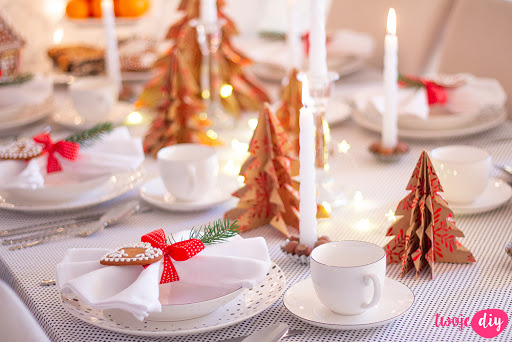 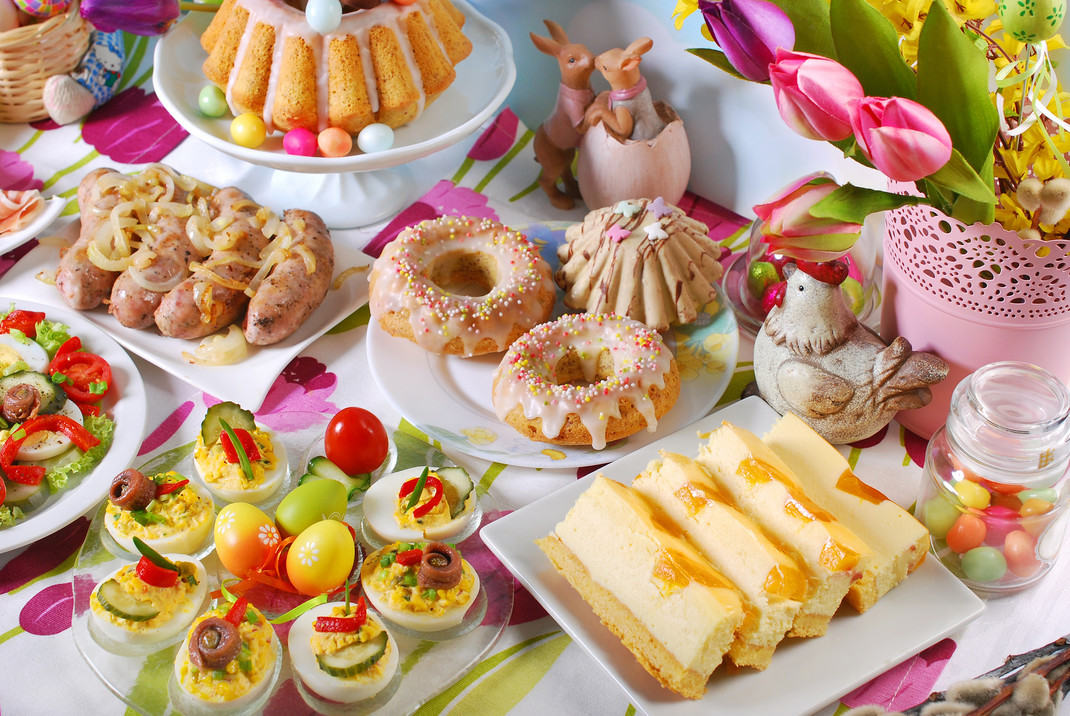 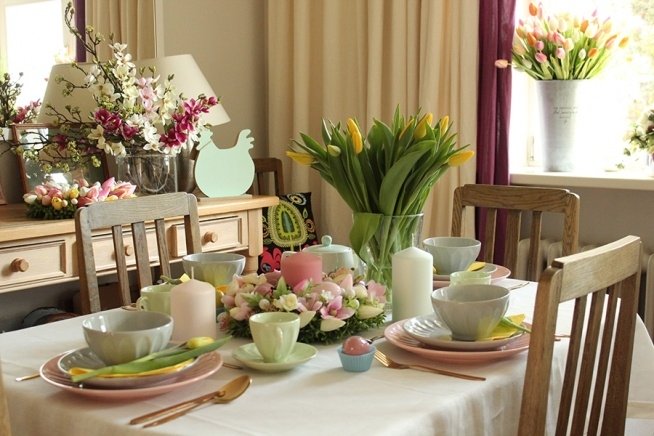 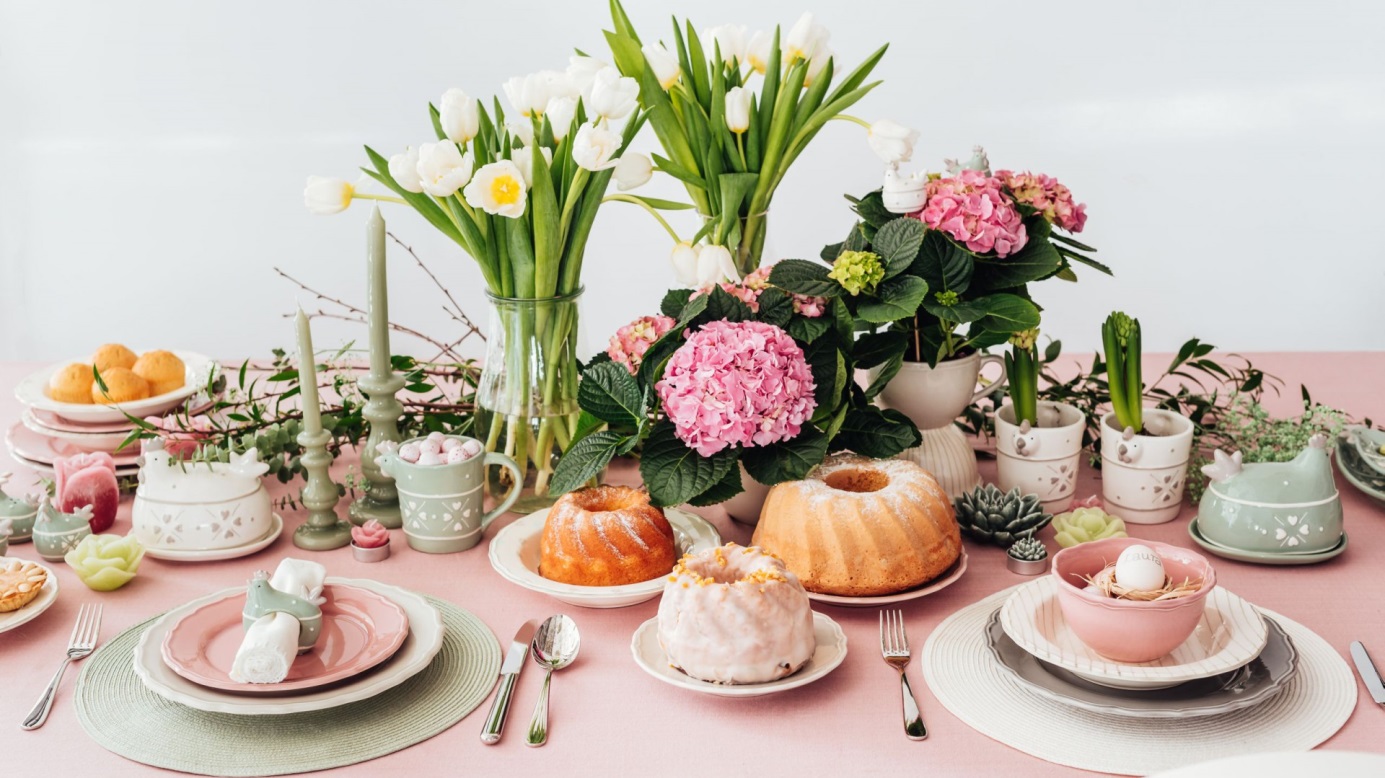 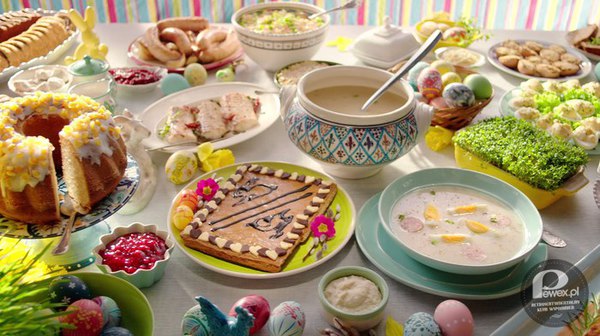 2.  Praca z wierszem Ewy Skarżyńskiej ,, Wielkanocny stół „ – R. czyta dzieciom wiersz Wielkanocny stółNasz stół wielkanocnyhaftowany w kwiaty.W borówkowej zielenilisteczków skrzydlatych,lukrowana baba rozpycha się na nim,a przy babie –mazurek w owoce przybrany.Palmy pachną jak łąka w samym środku lata.Siada mama przy stole, A przy mamie tata.I my.Wiosna na nas zza firanek zerka,a pstrokate pisanki chcą tańczyć oberka.Wpuśćmy wiosnę,Niech słońcem zabłyśnie nad stołemw wielkanocne świętowaniejak wiosna wesołe!3.„Wielkanocne kwiaty” – rozpoznawanie i podawanie nazw wiosennych kwiatów. R. zadaje dziecku pytania: Co oprócz potraw może się znaleźć na świątecznym stole?Jakie kwiaty kojarzą się z Wielkanocą? R. pokazuje dziecku zdjęcia hiacyntów, gwiazdy betlejemskiej (poinsencji), krokusa, tulipanów, chryzantem, maków, narcyzów, forsycji. Dziecko wybierają spośród nich kwiaty  kojarzące się z Wielkanocą i mówi, z czym im się kojarzą pozostałe kwiaty.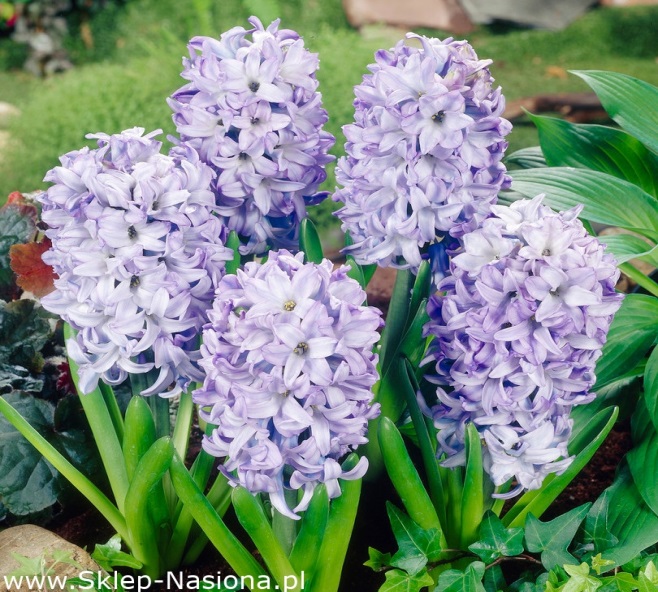 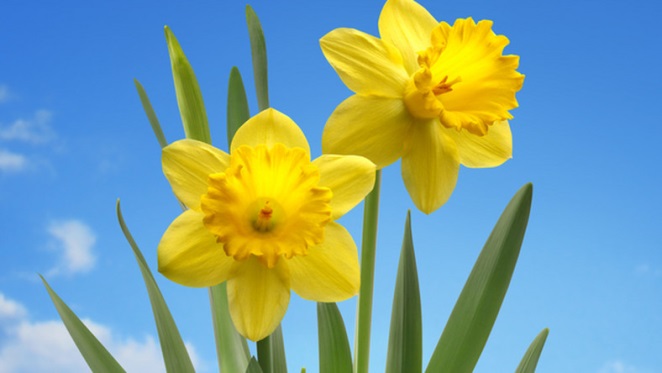 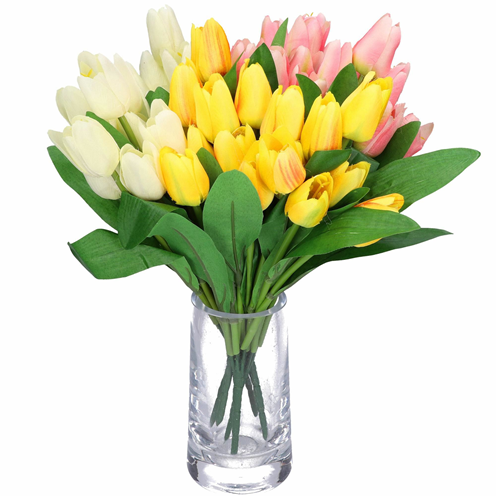 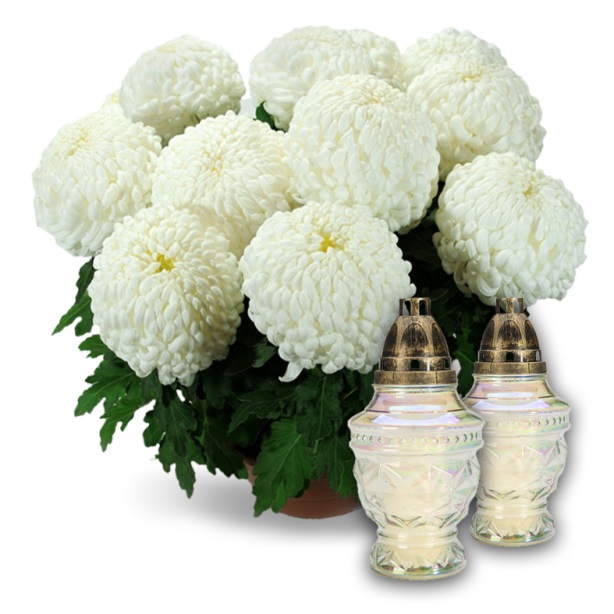 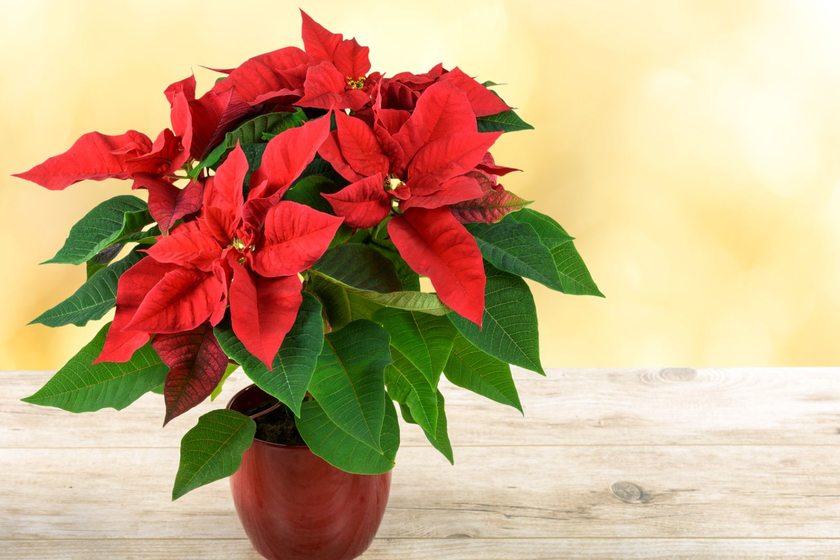 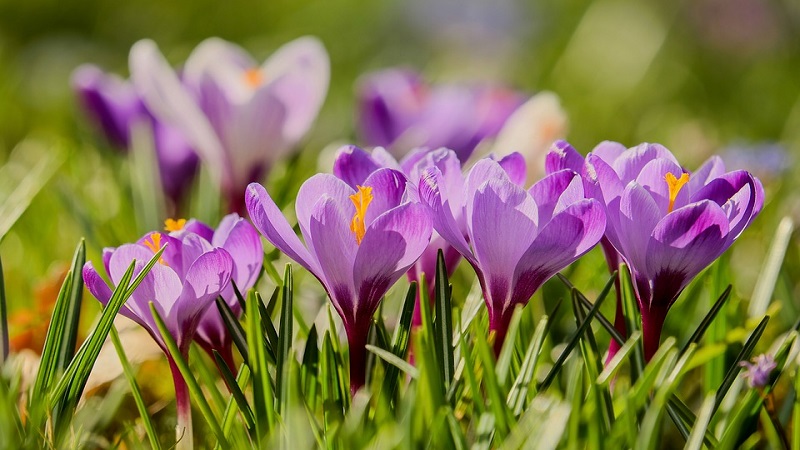 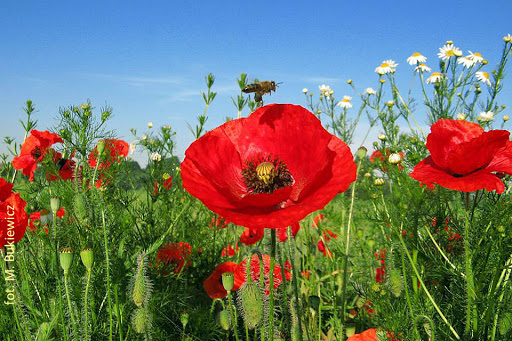 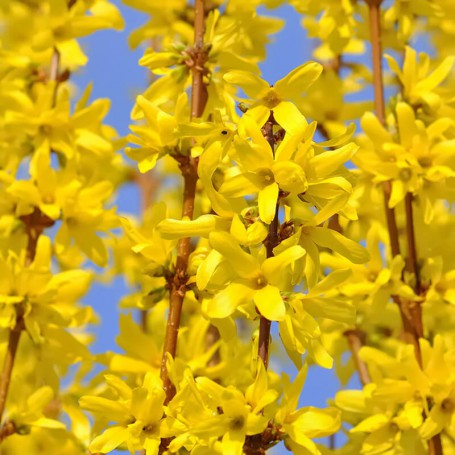 Pokoloruj jeden wybrany obrazek! j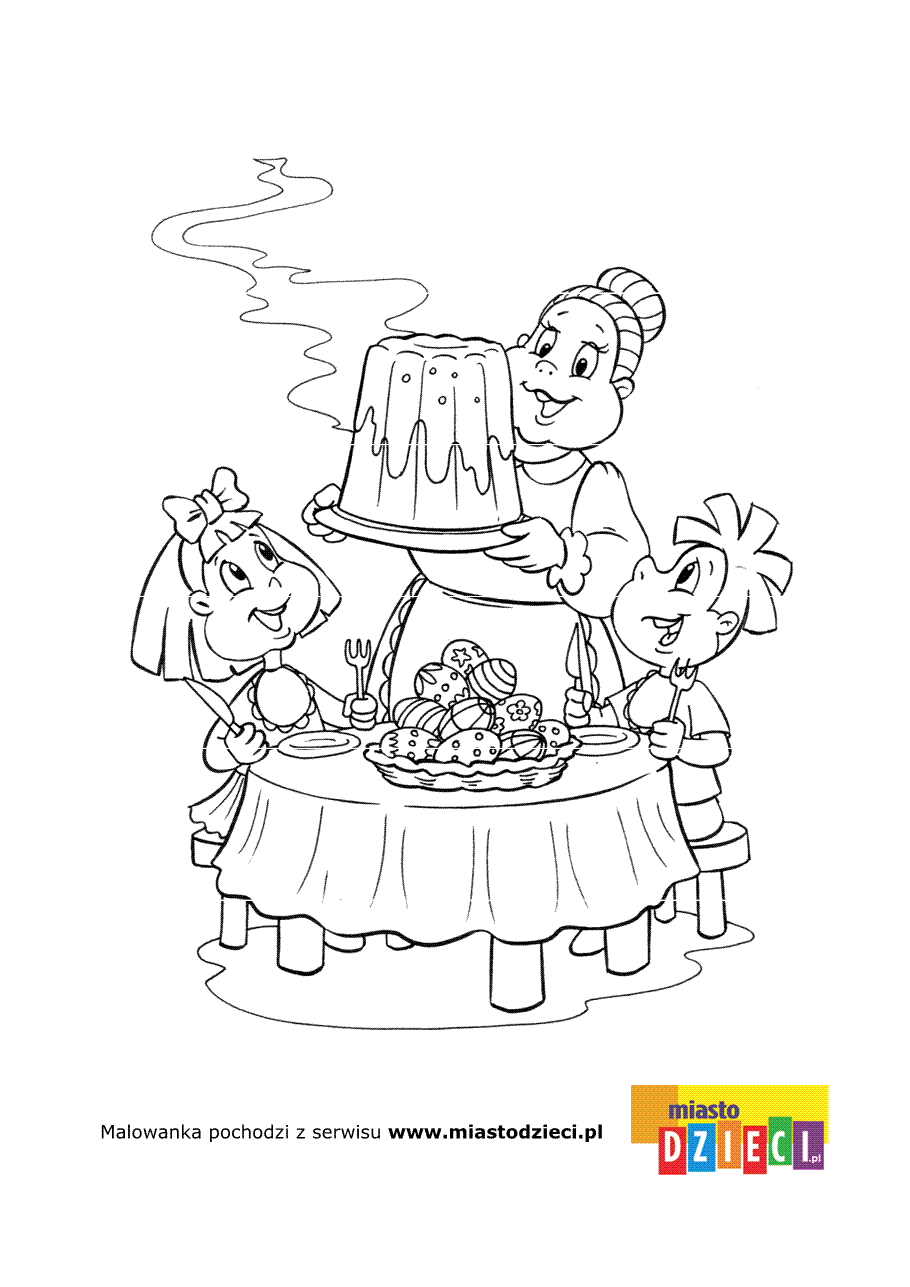 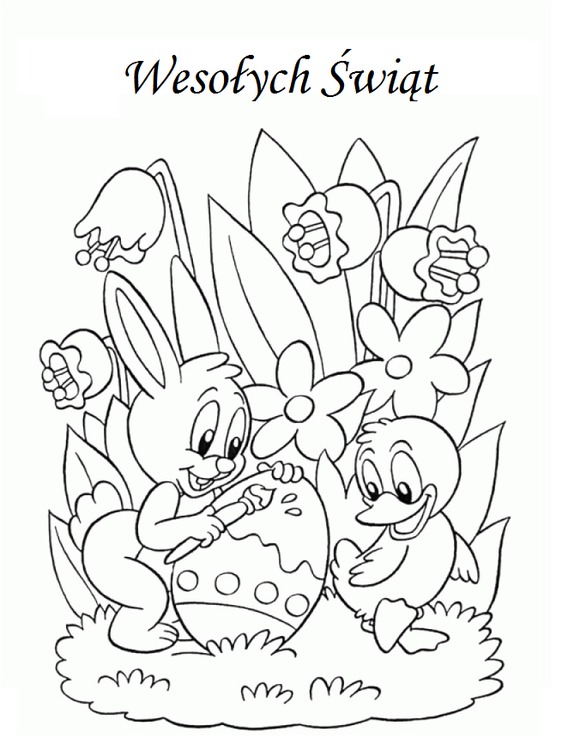 W piątek przedszkolaki otrzymają list od zajączka wielkanocnego dzięki któremu utrwalą poznawane przez cały tydzień wiadomości.